МАЪЛУМОТНОМА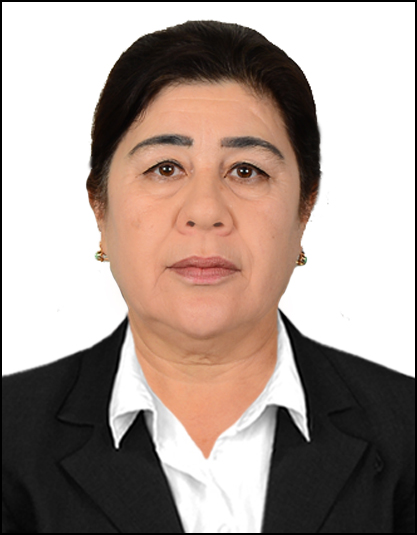 Хайдарбекова Мохира Миррашидовна2013 йил 2 сентябрдан: Мухаммад ал-Хоразмий номидаги Тошкент ахборот технологиялариУниверситетининг “Энергия таъминлаш тизимлари кафедраси»  катта ўқитувчисиТуғилган йили: 	Туғилган жойи:21.01.1964  	Тошкент вилояти, Орджоникидзе райониМиллати: 	Партиявийлиги:ўзбек 	ЙўқМаълумоти: 	Тамомлаган:олий 	1986 йил, Тошкент электр алоқа институти (кундизги)Маълумоти буйича мутахассислиги: 	автоматлаштирилган электр алоқа мухандисиИлмий даражаси: 	Илмий унвони:йўқ 	йўқКайси чет тилларини билади: Харбий(махсус) унвони:рус тили Давлат мукофотлари билан такдирланганми (қанақа)йўқХалқ депутатлари, республика, вилоят, шахар ва туман Кенгаши депутатими ёки бошқа сайланадиган органларнинг аъзосими (тўлиқ кўрсатилиши лозим);йўқМЕХНАТ ФАОЛИЯТИ1981-1986 йй. - Тошкент электр алоқа институти талабаси1986-1987 йй. - Республика марказий телеграфи инженери1987-2007 йй. - Тошкент телеграф-телефон станцияси инженер-метролог2002-2008 йй. - Тошкент ахборот технологиялари университети ассистенти, ката ўқитувчи   (ўриндошлик  асосида)2008-2009 йй. - Тошкент давлат техника университети, катта ўқитувчи (ўриндошлик асосида)2007-2013 йй. - Узстандарт агенлиги қошидаги Ўзбекистон Республикаси Миллий Эталонлар   Макрази Давлат муассасаси бош мутахассиси2013-2016 йй. - Тошкент ахборот технологиялари университети “Оптик толали  линиялар  ва ўлчов	  тизимлари “ кафедраси  катта ўқитувчиси  2016-2017 йй. - Тошкент ахборот технологиялари университети энергия таъминлаш  тизимлари кафедраси	катта ўқитувчиси2017 й. - х. в.  - Муҳаммад ал-Хоразмий номидаги Тошкент ахборот технологиялари университети	  энергия таъминлаш  тизимлари кафедраси катта ўқитувчиси Мохира Миррашидовна Хайдарбекованинг яқин қариндошлари хақидаМАЪЛУМОТКарин-дошлигиФамилияси, исми ва отасининг исмиТугилган йили ва жойиИш жойи ва лавозимиТурар жойиОтасиМирхайдаров Миррашид Миркомилович1928 йил,Тошкент шахри, Шайхонтохур тумани1997 йил вафот этган ( Тошкент вилояти, Кибрай туманида туман ветеренар врач)1997 йил вафот этган ( Тошкент вилояти, Кибрай туманида туман ветеренар врач)ОнасиМухитдинова Азиза Хуснуддиновна1935 йил,Тошкент шахри, Шайхонтохур тумани2014 йил вафот этган (Тошкент вилояти, Қибрай тумани  4-ўрта мактаб, ўқитувчи) 2014 йил вафот этган (Тошкент вилояти, Қибрай тумани  4-ўрта мактаб, ўқитувчи) Опаси Гуломова (Мирхайдарова) Шохида Миррашидовна1961 йил, Тошкент вилояти, Оржоникидзе районТошкент шахар, Олмазор тумани, “Candy gold” фирма ошпазТошкент шахар, Олмазор тумани, Сариқ-су 63 Синглиси Сайдахмедова (Мирхайдарова) Манзура Миррашидовна1965 йил, Тошкент вилояти, Оржоникидзе районХусусий клиника “Family doctor”Врач педиатр.Тошкент вилояти, Қибрай тумани, Бобур кўчаси 5 уйСинглиси Гуломова (Мирхайдарова) Вазира Миррашидовна1974 йил, Тошкент вилояти, Оржоникидзе районХусусий клиника “Family doctor”,хамшираТошкент шахар, Олмазор тумани, Сариқ-су 68 уйТурмуш ўртоғиХайдарбеков Касимбек Камчинбекович1963 йил,Тошкент шахри, Яшнобод тумани2017 йил вафот этган (Тошкент ёғ-мой комбинати Очиқ Аксиядорлик Жамиятида омбор мудири)2017 йил вафот этган (Тошкент ёғ-мой комбинати Очиқ Аксиядорлик Жамиятида омбор мудири)Ўғли Хайдарбеков Козим Касымбекович1986 йил,Тошкент шахри, Яшнобод туманиТошкент шахар, Миробод тумани, 52,56-АТС станция мухандисиТошкент шахар, Хамза тумани, 2 Тол-ариқ 23 уйҚизи Муслимова (Хайдарбекова) Нигора Касымбековна1988 йил,Тошкент шахри, Яшнобод туманиТошкент шахри, Мирзо Улугбек тумани, Мактабгача таьлим муассасасида хамшираТошкент шахар, Хамза тумани, 2 Тол-ариқ 23 уйҚизи Хожамкулова (Хайдарбекова) Наргиза Касымбековна1989 йил,Тошкент шахри, Яшнобод туманиСергели туманидаги 330-ўрта мактабда Ўқитувчи Тошкент шахри, Мирзо Улугбек тумани, Буюк ипак йўли 382A уйЎғли Хайдарбеков Нодирбек Касымбек ўғли1992 йил,Тошкент шахри, Яшнобод туманихусусий тадбиркорТошкент шахар, Хамза тумани, 2 Тол-ариқ 23 уйҚайнотаси Хайдарбеков Камчинбек1899 йил,Тошкент шахри, Яшнобод тумани1969 йил вафот этган. (Тошкент темир йўллари мухандиси)1969 йил вафот этган. (Тошкент темир йўллари мухандиси)Қайнонаси Хайдарбекова (Содикова) Турапашша1925 йил,Тошкент шахри, Олмазор тумани1991 йил вафот этган (уй бекаси)1991 йил вафот этган (уй бекаси)